Publicado en España el 22/11/2017 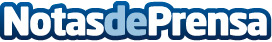 Avistar estrellas en El Teide, uno de los 25 musts para 2018 según la revista británica Business InsiderSegún los expertos en viajes, disfrutar de las noches estrelladas en este enclave tinerfeño es uno de los planes imprescindibles para el próximo añoDatos de contacto:Paula GarcíaFly Me To The Moon para Barceló Hotel Group91 781 25 06Nota de prensa publicada en: https://www.notasdeprensa.es/avistar-estrellas-en-el-teide-uno-de-los-25_1 Categorias: Viaje Canarias Entretenimiento Turismo http://www.notasdeprensa.es